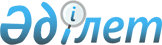 О внесении изменений в некоторые решения Министерства здравоохранения Республики КазахстанПриказ Министра здравоохранения Республики Казахстан от 15 апреля 2024 года № 242
      ПРИКАЗЫВАЮ:
      1. Внести следующие изменения в некоторые решения Министерства здравоохранения Республики Казахстан.
      2. Исключить:
      1) подпункт 1) пункта 1 приказа Министра здравоохранения Республики Казахстан от 9 июня 2023 года № 328 "Об утверждении квалификационных требований к административным государственным должностям корпуса "Б" Комитета санитарно-эпидемиологического контроля Министерства здравоохранения Республики Казахстан и его территориальных подразделений";
      2) подпункт 1) пункта 1 приказа Министра здравоохранения Республики Казахстан от 17 ноября 2020 года № 734 "Об утверждении квалификационных требований к административным государственным должностям корпуса "Б".
      3. Департаменту управления персоналом Министерства здравоохранения Республики Казахстан в течение пяти рабочих дней со дня принятия настоящего приказа в установленном законодательством Республики Казахстан порядке обеспечить:
      1) направление его копии в электронном виде на казахском и русском языках в Республиканское государственное предприятие на праве хозяйственного ведения "Институт законодательства и правовой информации Республики Казахстан" Министерства юстиции Республики Казахстан для официального опубликования и включения в Эталонный контрольный банк нормативных правовых актов Республики Казахстан;
      2) размещение настоящего приказа на интернет-ресурсе Министерства здравоохранения Республики Казахстан.
      4. Контроль за исполнением настоящего приказа возложить на руководителя аппарата Министерства здравоохранения Республики Казахстан Абдильдина Б.С.
      5. Настоящий приказ вводится в действие со дня его первого официального опубликования.
					© 2012. РГП на ПХВ «Институт законодательства и правовой информации Республики Казахстан» Министерства юстиции Республики Казахстан
				
      Министр здравоохранения Республики Казахстан 

А. Альназарова
